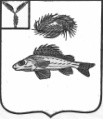 АДМИНИСТРАЦИЯДЕКАБРИСТСКОГО МУНИЦИПАЛЬНОГО ОБРАЗОВАНИЯЕРШОВСКОГО МУНИЦИПАЛЬНОГО РАЙОНАСАРАТОВСКОЙ ОБЛАСТИПОСТАНОВЛЕНИЕот 10.06.2019 года									№ 38О внесении дополненийв постановление администрацииДекабристского МО Ершовского МРот 03.06.2019 г. № 32В соответствии с Федеральным законом Российской Федерации от 06.10.2003 № 131-ФЗ «Об общих принципах организации местного самоуправления в Российской Федерации», руководствуясь Уставом Декабристского муниципального образования Ершовского муниципального района, администрация Декабристского муниципального образования Ершовского муниципального районаПОСТАНОВЛЯЕТ:Внести в План нормотворческой деятельности администрации Декабристского муниципального образования на 2-е полугодие 2019 года, утвержденный постановлением администрации Декабристского муниципального образования Ершовского муниципального района от 03.06.2019 № 32 изменения, дополнив приложение к постановлению пунктом 6 следующего содержания:Разместить настоящее постановление на официальном сайте администрации Ершовского  муниципального района.Глава Декабристского МО						М.А. Полещук6.Приведение муниципальных правовых актов в сфере закупок в соответствие с Федеральным законом от 01.05.2019 № 71-ФЗОктябрь 2019Специалисты администрации